Broadband-Mobile Bundles Gain GroundParks Associates reports mobile and broadband bundles in 19% of US homes with high-speed internet, while the use of stand-alone broadband rose from 33% in the first quarter of 2018 to 41% this  year. Senior Analyst Kristen Hanich says that "a growing crossover between mobile and home broadband services is helping to stem the gap" as other bundles decline in popularity.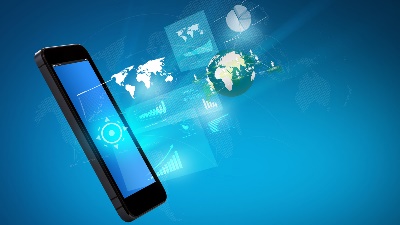 TV Tech 6/16/21https://www.tvtechnology.com/news/research-more-consumers-bundle-broadband-and-mobile-servicesImage credit:https://www.talk-telecom.co.uk/wp-content/uploads/2015/07/mobile.jpg